Здравствуйте, дорогие друзья!Как же сделать так, чтобы улицы и дороги стали для наших детей безопасными? Конечно же, рассказать им о правилах дорожного движения, дорожных знаках и прочих тонкостях, проводя мероприятия в различных игровых формах. Любой ребёнок быстрее поймёт и усвоит ПДД, преподнесённые не только в обыкновенной беседе, а и в близкой детям дорожной сказке, викторине, игре. Здесь ребёнок не только хорошо запомнит и усвоит ПДД, но и к тому же поймёт, где и когда можно безопасно и весело играть. В нашей группе «Ягодки» проходит ежемесячно, мероприятия по ПДД, перед началом работы  мы рассказали родителям о его целях, задачах постарались убедить их в необходимости оказания помощи и серьёзного отношения к заданиям и играм детей. В течение года проходят беседы: В течение года проходят беседы: Беседы – минутки с детьми на тему: «Опасности на улице и во дворе»,   «Правила пешехода», «Моя дорожная грамота»;Рассматривание сюжетных картин из серии « Безопасность на улицах города»Просмотрим мультфильмов:   «Мой друг светофор», «Правила дорожного движения», « Смешарики ».Чтение художественной литературы:Юрмин Г. «Ехала дорога»;Маршак С. «Светофор»;Савушкин С. «Я бегу через дорогу»;Кривицкая А. «Тайны дорожных знаков»;Садовский «Дорожная азбука в картинках»;Дружинина М. «Наш друг светофор»;Орлова Д. «Правила дорожного движения для дошкольников и малышей»;Сюжетно-ролевые игры - «Перекрестки нашего района», «Скорая помощь»;  «Водители-пешеходы»;  Дидактические  игры :   «Домино» с дорожными знаками;- настольно-дидактическая игра «Дорожные знаки»; «Лото осторожностей»; «Учим дорожные знаки»; «Законы улицы и дороги»;стол-макет по ПДД.Работа с родителями.  Консультации для родителей:«Воспитываем у детей правила безопасности на улице и на дороге»,      « Если ребенок гуляет один»В течение всего месяца мы стараемся донести до каждого ребёнка, что каждый участник дорожного движения, и взрослый, и ребёнок, обязан выполнять установленные правила, а так же формировали у детей необходимые представления, умения и навыки безопасного поведения на улицах и дорогах.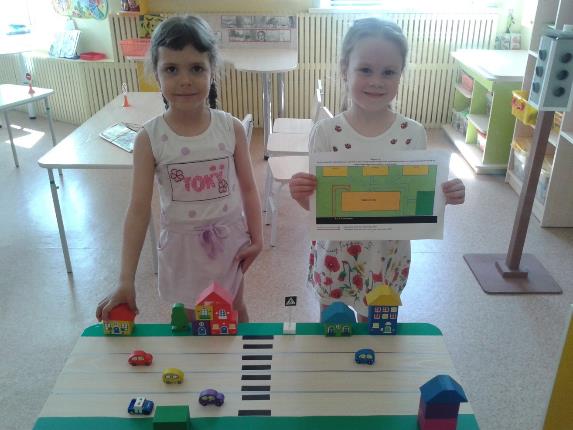 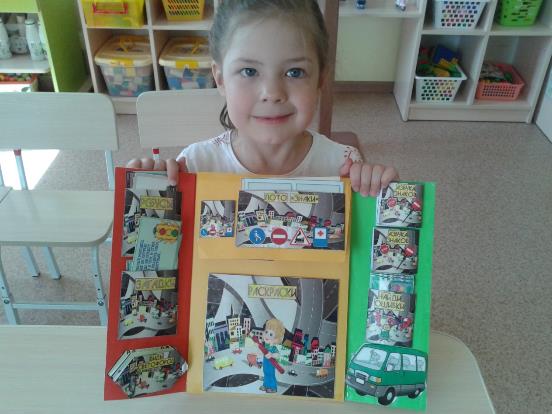 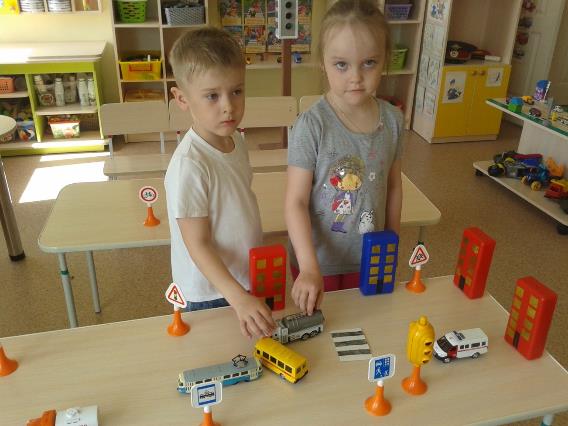 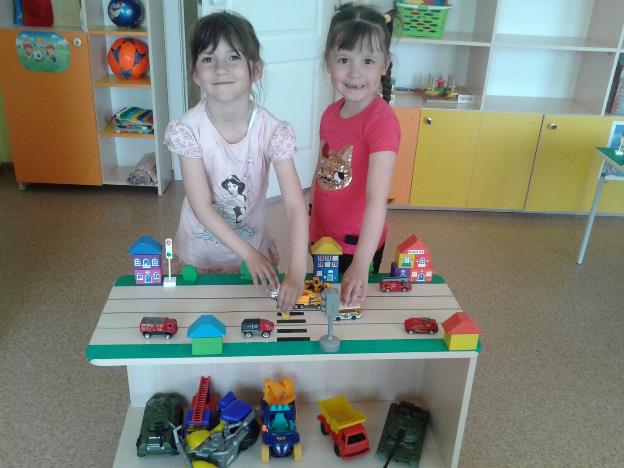 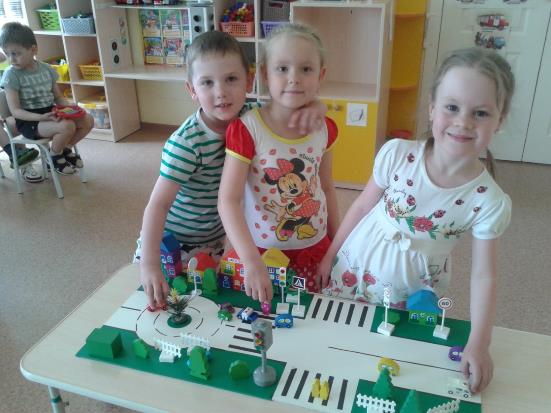 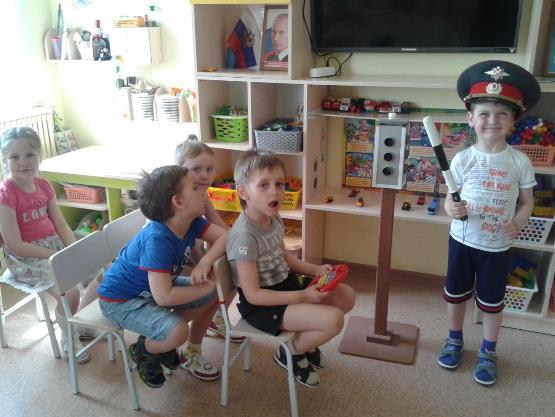                                                  До встречи!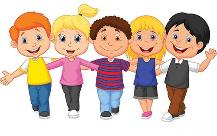 